BRAIDBAR PRIMARY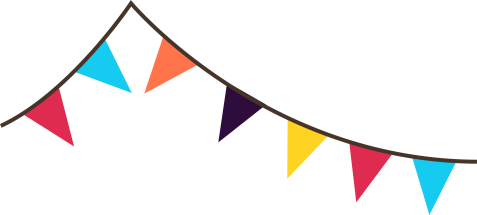 SUMMER FAIRSummer Fair - Saturday 3rd June 2017 - 1pm-3pm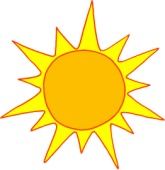 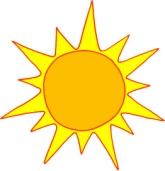 Adults £2.00 - Children 50p – Family ticket £5.00FUN AT THE FAIREverybody’s favourites will be there:   Raffle      Tombola      Outdoor Fun Filled Activities     Craft zone           Home Baking     Tuck Shop      Hook a DuckCoconut Shy       Chuck a Welly      Treasure Hunt    Braid Bar      Face Painting       Cross Bar Challenge  And, Ice Cream ‘DRESS AS YOU PLEASE’ DAY - FRIDAY 2nd  JuneIn exchange for a tombola prize, pupils will be able to dress down on the day.WE NEED YOU!This is an important event for the school community and its success will depend on everyone’s involvement. Therefore we would love people to support us with the following:Come along!Volunteers for stalls and set up/ clear up duties Home baking and pakoraChildren’s toys  in working good condition Donations for raffle prizesDonations for tombolaPlease fill in and return the tear-off-slip below if you are able to help with any of the above.Tickets will be on sale at the door and will entitle you to a complementary tea, coffee or juice and a biscuit.We hope you are as excited about the Fair as we are and we look forward to seeing you there.Thank you for your support.The Parent Council Summer Fair - Saturday 3rd June 2017 - 1pm-3pmYes, I would like to help with (tick / fill in as appropriate):Setting up Friday pm           Setting up Saturday 12pm            Tidying up               Manning a stall I would like to make a raffle donation:___________________________________________________Name:__________________________________________ Phone no:_________________________E-mail address:____________________________________________________________________Child’s Name:____________________________________Class:___________